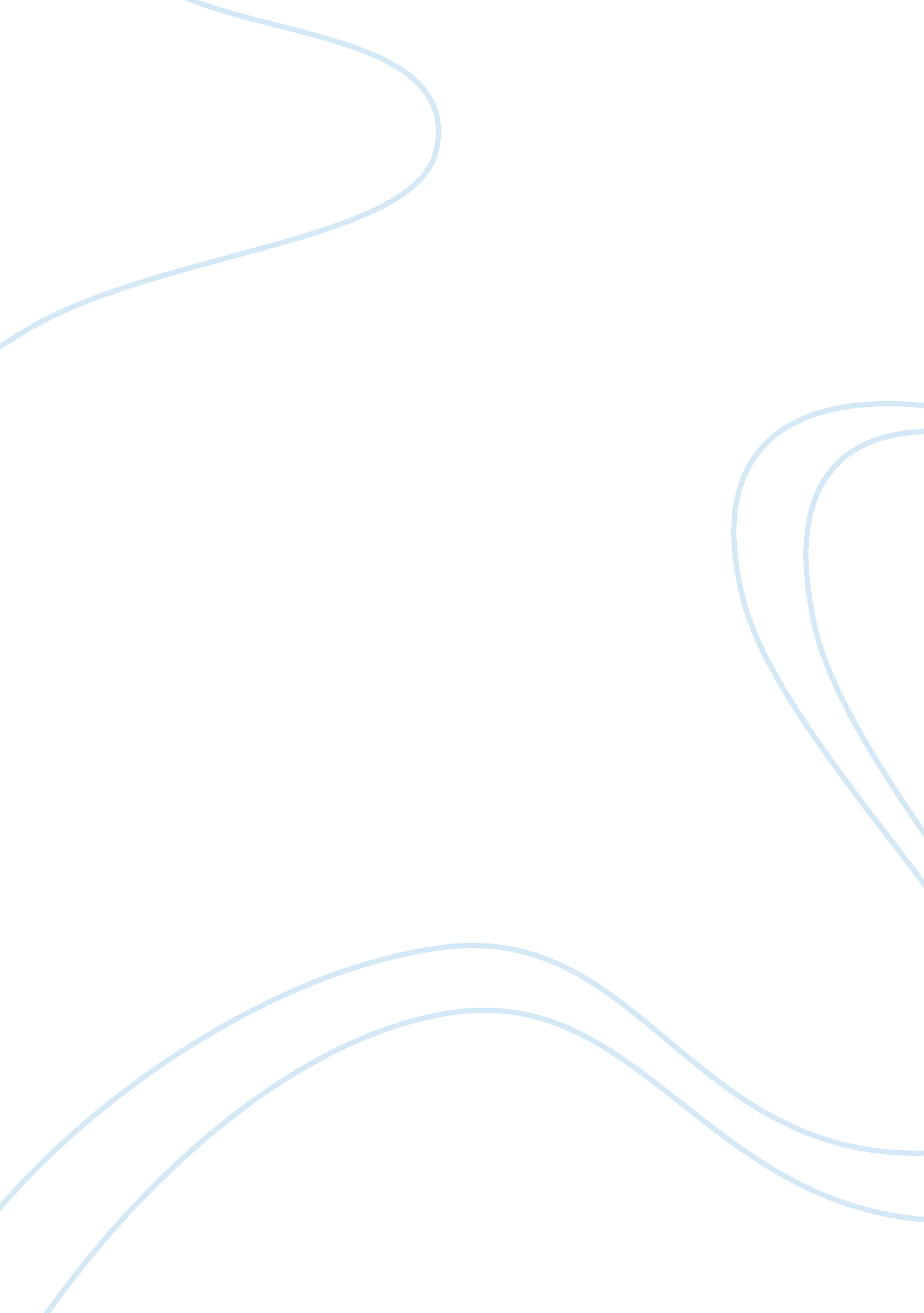 Does watching television make you smarter essay sampleMedia, Television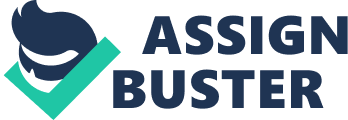 Essay I agree with Johnson on the argument that watching television makes someone smarter. I agree with Johnson that people’s intelligence has improved by watching complex themes in the television. People today are better positioned than those of the ancient time are. Some of the current television shows are nutritional since they teach people to pay attention and make inferences as they interact with other people in the society. 
I disagree with the author’s comment that political events such as torture and racial profiling amount to social relationships. I disagree with the author’s claim that television is hilariously bogus; in reality television is a tool for brain enhancement. This is because television challenges people’s faculties as they watch intricate plotlines coupled with suspense on the future scenes. 
Recently the public domain has television sets to allow people watch events and shows as they continue with their busy schedule. This device is not subversive as the author claims. It is untrue that violence can emerge when people watch a football match in a bar. In reality television is a form of entertainment that people can watch to relieve their stresses. I think if one turns off the television for an entire week is likely to lose a lot of information, current information in the business and the political circles in the nation (Johnson par. 4). Unlike what the author mentions concerning the show 24, the characters have a good personality that specify their relationship. The claim that 24 has a lot inferences and complexity is wrong since today’s culture can comprehend the multithread and the complex themes. 
Television shows depict the reality on what is happening in the society and trends of the popular culture in the society. The author’s claim that morals have declined due to television is wrong since the role of television is to develop the minds of the young people. I agree with the author who mentions that reality does not have the embedding of nice packages and entertainment. The Sopranos is an example of a program that depicts moral decadency in the society. The media continue to provide the popular culture with life lessons in the form of television shows and video games that have a positive impact. The Race to address Race in Orange is the New Black The show Orange is the New Black is an important television show that depicts the importance of cultural diversity. This program has a lot of relevance to the problematic popular culture. I disagree with the author who cites that Crazy Eyes is a caricature character. In reality, the character development enables the audience to understand the role of Piper in the episode. It is true that African American women do not have the privilege of inhabitation on themselves in some countries. This show emphasizes the acceptance of racial diversity in the society. I tend to disagree with the author who says that race and television fail to make direct points about the show. In reality, this show depicts how society has failed to embrace each other. This show mentions the reality that the author fails to observe. The Simpsons Episode This show features Frank Grimes who depicts status quo in the Simpsons episode. This an exciting television Meta commentary that elaborates the reason bad things happen to good people (Lucasen and Kathleen 137). I disagree with the author who says the program does not depict real life situations simply because it is an animated series. The political elite treat their juniors without respect as depicted in the show. I agree with the author who cites that this show shakes the self-aware attitude about television. This television series allows people to enjoy the jokes and at the same time understand the mechanics of the show. 
The Simpson show plays longer games and regards children relationship when they watch television. I disagree with the author who offers that television experience is insane and unfair to the audience. The author cites that the media implicates viewers to boring series, is untrue. I think that the Simpson characters have undergone a lot of change in the different episodes of the series to ensure the episode remains entertaining. This cartoon series explores the day-to-day lives of people in the society as they engage in their activities. I disagree with the author who attests that the Simpson characters are horrible and do not satisfy any worthy accomplishments. I think this series is a depiction of reality television using cartoon artists. Frank does represent the real world since he illustrates the foundation of American lifestyle. The New York Times Review I disagree with the author who says that watching television is an illicit and unhealthy behavior. This is because the media has realized there is an unsatisfied desire from the popular culture. This leads the media to design many episodes in a series to attempt and satisfy this need (Get Life par 7). The popular culture can watch many episodes in a row to finish an entire series. I agree with the author who says that it is hard to threaten the concentration of visual power elaborated when watching television (Get Life par 7). 
Some people can remain unobstructed for many hours behind the television screen and not feel exhausted or bored. Television series exacerbate a lot of suspense that leaves the audience wondering on the next move. This enables concentration and attention throughout the show. The television series teach the audience a lot of realism and fascinating information that is useful. Works Cited 
" Get a Life? No Thanks. Just Pass the Remote." Sunday Review. N. p., n. d. Web. 19 Feb. 2014. . 
Johnson, Steven . " Does Watching TV Make You Smarter." The Sleeper Curve. N. p., n. d. Web. 10 Feb. 2014. . 
Luccasen, R. Andrew, and M. Kathleen Thomas. " Simpsonomics: Teaching Economics Using Episodes Of The Simpsons." The Journal of Economic Education 41. 2 (2010): 136-149. Print. 